Card Matching Results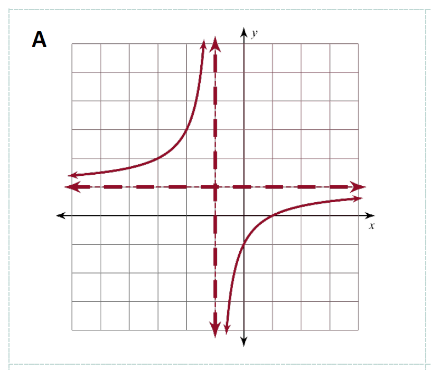 After matching the cards, record the label from each card in the table below. The label is in the top-left corner of each card. GraphDomain/RangeAsymptotesEquationTableInterceptsABCDEF